Publicado en España el 19/02/2021 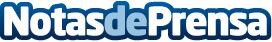 Autónomo frente a empleado: Smart working, por JEYPA gestoría en GetafeA veces se sabe, que es imposible elegir qué trabajo hacer. A menudo hay que adaptarse a lo que se encuentre, sin que por desgracia se tenga poder de decisiónDatos de contacto:JEYPA gestoría en GetafeComunicado de prensa de autónomo frente a empleado91 601 90 00Nota de prensa publicada en: https://www.notasdeprensa.es/autonomo-frente-a-empleado-smart-working-por Categorias: Nacional Derecho Finanzas Sociedad Madrid Recursos humanos Consultoría http://www.notasdeprensa.es